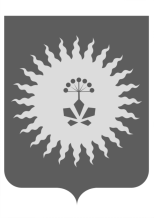 АДМИНИСТРАЦИЯАНУЧИНСКОГО МУНИЦИПАЛЬНОГО ОКРУГАПРИМОРСКОГО КРАЯ
Р А С П О Р Я Ж Е Н И Е19.01.2024 г.                                    с. Анучино                                             №25 -р    О внесение изменений в распоряжение  от 15.01.2024 № 20 -р «О проведении аукциона на право заключения договора аренды земельного участка и утверждении состава аукционной комиссии»	Руководствуясь ст. 39.11, 39.12 Земельного кодекса Российской Федерации, на основании Устава Анучинского муниципального округа Приморского края Пункт 4 распоряжения  от 15.01.2024 №20-р «О проведении аукциона на право заключения договора аренды земельного участка и утверждении состава аукционной комиссии», изложить в новой редакции: «Установить время проведения аукциона 29 февраля 2024г. в 14 час. 00 мин. по адресу: Приморский край, Анучинский район, с. Анучино, ул. Лазо, д.6, 3 этаж, актовый зал, здание Администрации округа».Изложить извещение о проведении аукциона  на право заключения договора аренды земельного участка в новой редакции (прилагается).Контроль за исполнения оставляю за собой.Глава Анучинского муниципального округа                                                                 С.А. Понуровский                           